Name of Journal: World Journal of Clinical CasesManuscript NO: 51068Manuscript Type: ORIGINAL ARTICLERetrospective StudyImpact of resection margins on long-term survival after pancreaticoduodenectomy for pancreatic head carcinomaLi CG et al. Resection margin status affects survival after PDCheng-Gang Li, Zhi-Peng Zhou, Xiang-Long Tan, Yuan-Xing Gao, Zi-Zheng Wang, Qu Liu, Zhi-Ming ZhaoCheng-Gang Li, Zhi-Peng Zhou, Xiang-Long Tan, Yuan-Xing Gao, Zi-Zheng Wang, Qu Liu, Zhi-Ming Zhao, Second Department of Hepatobiliary Surgery, Chinese People's Liberation Army General Hospital, Beijing 100853, ChinaORCID number: Cheng-Gang Li (0000-0001-7990-1300); Zhi-Peng Zhou (0000-0001-8881-1972); Xiang-Long Tan (0000-0003-2185-2416); Yuan-Xing Gao (0000-0001-6094-9793); Zi-Zheng Wang (0000-0002-6104-7692); Qu Liu (0000-0001-7486-3288); Zhi-Ming Zhao (0000-0003-2374-0856).Author contributions: Li CG and Zhou ZP contributed equally to this work, and considered as co-first authors; Li CG and Zhou ZP analyzed and interpreted data and wrote the article; Tan XL, Gao YX, Wang ZZ and Liu Q drafted the work and collected the data; Zhao ZM designed the study and revised the articles for important intellectual content.Institutional review board statement: The study was approved by the Institutional Review Board of the Chinese People's Liberation Army General Hospital (S2016-098-02).Informed consent statement: Informed consent was signed by all patients in the study.Conflict-of-interest statement: The authors declare having no conflicts of interest.Data sharing statement: Due to the sensitive nature of the questions asked in this study, survey respondents were assured raw data would remain confidential and would not be shared.Open-Access: This article is an open-access article that was selected by an in-house editor and fully peer-reviewed by external reviewers. It is distributed in accordance with the Creative Commons Attribution Non Commercial (CC BY-NC 4.0) license, which permits others to distribute, remix, adapt, build upon this work non-commercially, and license their derivative works on different terms, provided the original work is properly cited and the use is non-commercial. See: http://creativecommons.org/licenses/by-nc/4.0/Manuscript source: Unsolicited manuscriptCorresponding author: Zhi-Ming Zhao, MD, PhD, Associate Professor, Second Department of Hepatobiliary Surgery, Chinese People's Liberation Army General Hospital, 28 Fuxing Road, Beijing 100853, China. zhimingzhao616@126.comTelephone: +86-10-66937584Fax: +86-10-66937584Received: September 5, 2019Peer-review started: September 5, 2019First decision: October 24, 2019Revised: October 31, 2019Accepted: November 20, 2019 Article in press: November 20, 2019Published online: December 26, 2019AbstractBACKGROUNDThe impact of resection margin status on long-term survival after pancreaticoduodenectomy (PD) for patients with pancreatic head carcinoma remains controversial and depends on the method used in the histopathological study of the resected specimens. This study aimed to examine the impact of resection margin status on the long-term overall survival of patients with pancreatic head carcinoma after PD using the tumor node metastasis standard.METHODSConsecutive patients with pancreatic head carcinoma who underwent PD at the Chinese People's Liberation Army General Hospital between May 2010 and May 2016 were included. The impact of resection margin status on long-term survival was retrospectively analyzed.RESULTSAmong the 124 patients, R0 resection was achieved in 85 patients (68.5%), R1 resection in 38 patients (30.7%) and R2 resection in 1 patient (0.8%). The 1- and 3-year overall survival (OS) rates were significantly higher for the patients who underwent R0 resection than the rates for those who underwent R1 resection (1-year OS rates: 69.4% vs 53.0%; 3-year OS rates: 26.9% vs 11.7%). Multivariate analysis showed that resection margin status and venous invasion were significant risk factors for OS.CONCLUSIONResection margin was an independent risk factor for OS for patients with pancreatic head carcinoma after PD. R0 resection was associated with significantly better OS after surgery.Key words: Pancreatic head cancer; Pancreaticoduodenectomy; R0 resection margin; Overall survival; Disease-free survival; R1 resection© The Author(s) 2019. Published by Baishideng Publishing Group Inc. All rights reserved.Core tip: This study aimed to examine the impact of resection margin status on the long-term overall survival of patients with pancreatic head carcinoma after pancreaticoduodenectomy using the tumor node metastasis standard. We found the resection margin was an independent risk factor for overall survival for patients with pancreatic head carcinoma after pancreaticoduodenectomy. R0 resection was associated with significantly better overall survival after surgery. It is suggested that surgeons should perform radical resection for patients with pancreatic head cancer as much as possible.Citation: Li CG, Zhou ZP, Tan XL, Gao YX, Wang ZZ, Liu Q, Zhao ZM. Impact of resection margins on long-term survival after pancreaticoduodenectomy for pancreatic head carcinoma. World J Clin Cases 2019; 7(24): 4186-4195URL: https://www.wjgnet.com/2307-8960/full/v7/i24/4186.htmDOI: https://dx.doi.org/10.12998/wjcc.v7.i24.4186INTRODUCTIONPancreatic carcinoma is well-known to have a poor prognosis, and R0 resection is the only treatment that provides the possibility of a cure. However, recurrence and metastasis are frequent after surgery, and the 5-year overall survival (OS) rate is approximately 6%[1,2]. The size and location of the tumor, resection margin status, lymphatic metastasis, neural invasion and tumor differentiation have been reported to positively correlate with postoperative long-term OS[3-5]. In recent years, the status of the resection margin has received much attention, but controversies still exist.At present, there are no universally accepted histopathological examination procedures and standards used to evaluate resection margins for resected specimens after pancreaticoduodenectomy (PD). The common criteria used to evaluate resection margins include tumor node metastasis (TNM) staging by the Union for International Cancer Control, the Japan Pancreas Society reporting guideline and the British Royal College of Pathologists standards[6-8]. While the definition used by the Union for International Cancer Control for R1 resection in the United States is microscopic evidence of tumor involvement of the resection margin[6], the British Royal College of Pathologists in the United Kingdom defined it as tumor involvement within 1 mm of the resection margin[8]. The impact of resection margin status on the long-term OS of patients differs with different evaluation procedures and standards. Some studies suggested that long-term OS for patients with R0 resection was significantly better than that for patients with R1 resection, while other studies indicated no significant differences[3-5,9-14].This study aimed to investigate the impact of resection margin status on long-term OS in patients with pancreatic head carcinoma after PD based on the TNM standard.MATERIALS AND METHODSPatient selectionConsecutive patients who underwent PD for pancreatic head carcinoma with curative intent by a single team of surgeons at the Chinese People's Liberation Army General Hospital between May 2010 and May 2016 were included in this study. Patients who died of complications in the perioperative period were not included because this study only focused on long-term OS. No patients received chemotherapy or radiotherapy before surgery. Patients with periampullary cancer, distal common bile duct cancer and pancreatic neuroendocrine tumors were also excluded. Postoperative chemotherapy consisting of gemcitabine combined with abraxane and/or external irradiation was not routinely given even for patients with R1 resection. The pros and cons of chemotherapy were discussed with the patients, and only those who accepted chemotherapy received it.Follow-up visits were conducted once every 1-2 mo in the first two years after surgery, once every 3-6 mo after surgery for years 3-5 and thereafter once every 6-12 mo. At each follow-up visit, after history taking and physical examination of the patient, laboratory blood tests and computed tomography were routinely performed. This study was approved by the Institutional Review Board of the Chinese People's Liberation Army General Hospital. The study was registered with ResearchRegistry.com, and the work has been reported in line with the STROCSS criteria[15].Surgical treatmentThe surgical procedures included pylorus-preserving PD and PD. Stents were routinely placed across the pancreaticojejunostomy for external drainage and were removed after 4 wk. The range of lymph node dissection included lymph node groups 5, 8, 12, 13, 14 and 17. When the tumor had invaded the portal/superior mesenteric vein, venous resection and reconstruction were performed in selected patients. No patients in this study had combined resection and reconstruction of the portal/superior mesenteric vein and superior mesenteric artery.Pathological examinationThe resected specimens were fixed in formalin for 24-48 h. The surgeon and a pathologist identified the orientation of the resected specimen together. The pathologist then prepared and stained specimen slices and studied them microscopically. The resection margins of the specimens included the gastric, duodenal, choledochal and pancreatic cut ends and included the pancreatic groove for the portal/superior mesenteric vein and artery and the surrounding connective tissue layers of the pancreas. The cut ends of the portal/superior mesenteric vein were also studied in cases involving resection of these vessels. Based on the TNM standards, R1 resection indicated that residual tumor cells were present at any resection margin under microscopic examination, and R0 resection indicated no residual tumor at any resection margins[6].Statistical analysisThe primary outcome was OS. The chi-square test or Fisher’s exact test was performed to evaluate the correlation between the resection margin status and categorical clinicopathological characteristics. Student's t test was used to evaluate continuous variables. OS was estimated using the Kaplan-Meier method, and comparison of OS between subgroups was analyzed using the log-rank test. Univariate and multivariate analyses were performed using the Cox proportional hazards regression model for potential prognostic factors of OS. All reported P values were 2-sided. A P value of < 0.05 was considered statistically significant. All analyses were performed with the IBM SPSS statistical software, version 20 (SPSS, Chicago, IL, United States).RESULTSPatient characteristics and pathology of pancreatic head carcinomaFor the 124 patients who underwent PD, the pathological diagnosis and tumor staging were based on the Eighth Version of the Union for International Cancer Control Classification (Table 1). The pathological diagnoses were pancreatic adenocarcinoma in 118 patients, pancreatic adenocarcinoma plus mucinous adenocarcinoma in 5 patients and pancreatic adenosquamous carcinoma in 1 patient. According to the TNM standards, 59 patients were in stage I, 57 patients were in stage II, 7 patients were in stage III, and 1 patient was in stage IV. The numbers of R0, R1 and R2 resections were 85, 38 and 1, respectively. The median survival time of all patients was 16 mo (range: 7-66 mo).Clinical and pathological characteristics associated with resection marginsThe clinical and pathological characteristics of the patients in the R0 and R1 resection groups are summarized in Table 2. There were no significant differences in age, sex, tumor size, bile duct invasion, duodenal invasion, nerve plexus invasion, lymph node metastasis, venous invasion, frequency of postoperative radiotherapy and chemotherapy or mean hospital stay between the R0 (n = 85) and R1 groups (n = 38).Survival analysisAs the number of patients with R2 resection was small (n = 1), the patient was excluded from the survival analysis. The results of multivariate analysis on factors influencing OS are shown in Table 3. The mean OS of the 123 patients was 20.6 mo. Kaplan-Meier survival analyses and log-rank tests on the impact of factors on OS, including age, sex, tumor size, degree of differentiation, margin status, bile duct invasion, duodenal invasion, nerve plexus invasion, lymph node metastasis, venous invasion, postoperative chemotherapy and radiotherapy, intraoperative blood loss and average hospitalization time showed only R1 resection (hazard ratio = 1.773; 95% confidence interval: 1.149-2.736) and venous invasion (hazard ratio = 2.771; 95% confidence interval: 1.447-5.304) to be significantly correlated with a decrease in postoperative OS. The mean OS rates in patients who underwent R0 and R1 resections were 22.8 mo and 15.5 mo, respectively (2 = 7.287, P = 0.007) (Figure 1). The 1-year and 3-year survival rates were significantly higher in patients who underwent R0 resection than the rates in those who underwent R1 resection (1-year survival rate: 69.4% vs 53.0%; 3-year survival rate: 26.9% vs 11.7%). The mean OS rates in patients without and with venous invasion were 21.5 and 11.6 mo, respectively (2 = 10.983, P = 0.001).DISCUSSIONAdvances in surgical techniques, a better understanding of anatomy and improvements in technology have considerably increased the safety and R0 resection rates for PD[16-18]. However, in the past decades long-term OS after resectional surgery with curative intent has not significantly improved. This led to the focus on factors influencing long-term survival, and resection margin status is one of the important factors.At present, there is still no universally accepted and standardized technique to section a resected specimen obtained after PD for histological studies under the microscope. The accepted standard for evaluation of resection margins includes the TNM, Japan Pancreas Society and British Royal College of Pathologists standards[6-8]. Even the definition of R1 resection differs[6,8]. Based on different standards for resection margin, postoperative long-term survival in patients with pancreatic head cancer varies (Table 4). While some studies suggested that patients with R0 resection have better postoperative OS than R1 resection, other studies concluded that there were no differences in OS between R0 and R1 resection[19-23].This study investigated the impact of resection margin status on postoperative long-term OS in patients using the TNM standard. The results suggested that patients with R0 resection had significantly better postoperative long-term OS than that of patients with R1 resection. The other independent factor influencing long-term OS was venous invasion. Other standard clinical parameters, such as age, sex, tumor size, differentiation degree, bile duct invasion, duodenal invasion, nerve plexus invasion, lymph node metastasis and intraoperative blood loss, were not found to be associated with postoperative long-term OS in our study.The professional knowledge and experience of pathologists have a significant influence on determining the resection margin status. It is difficult for a pathologist on his own to orientate a resected specimen after PD and to decide where to section the sample to microscopically study resection margin status, which is an important factor for distinguishing R0 from R1 resection in pancreatic head cancer[24]. At our hospital, after the surgical specimens are fixed in formalin, the operating surgeon and a pathologist would orientate the sample together. The pathologist then obtains, stains and examines tissue slices at the appropriate sites to look at the resection margin status. The resection margins of the resected specimen routinely include the gastric, duodenal, choledochal and pancreatic cut ends; margins of the pancreatic groove for the portal/superior mesenteric vein and artery; the connective tissue layers surrounding the pancreas; and in appropriate cases, the cut ends of resected ends of the portal/superior mesenteric vein. Such samples obtained together by the pathologists and the operating surgeons provided an accurate method to define the significant resection margins.The connective tissues on the posterior side of the pancreatic head and around the portal/superior mesenteric vein, superior mesenteric artery, celiac axis and abdominal aorta are the common sites of residual tumor cells left after PD and present as R1 resection margins on microscopic examination[10,25-27]. To achieve higher R0 resection rates, complete resection of the mesopancreas[28,29], clearance of the mesopancreas triangle[30] and even resection of the mesopancreatoduodenum[31] have been proposed.We must note that this study had limitations. First, our sample size was small, and patients who died of complications in the perioperative period were not included because this study focused only on long-term OS. Second, the follow-up isolation time was too long, which would affect the accuracy of overall survival. Future studies will be required to determine the impact of resection margin status on the long-term overall survival of patients with pancreatic head carcinoma after PD in a larger sample population.This study suggested that patients with R0 resection had significantly better postoperative long-term OS than that of patients with R1 resection. Venous invasion was an independent factor influencing survival. Adequate resection to achieve R0 resection can improve postoperative long-term OS for patients with pancreatic head cancer.ARTICLE HIGHLIGHTSResearch backgroundIn recent years, the status of resection margin of patients with pancreatic head carcinoma after pancreaticoduodenectomy (PD) has received much attention, but controversies still exist.Research motivationThis study aimed to examine the impact of resection margin status on long-term overall survival (OS) of patients with pancreatic head carcinoma after PD.Research objectivesThis study examined the impact of resection margin status on long-term OS of patients with pancreatic head carcinoma after PD by the tumor node metastasis standard.Research methodsConsecutive patients with pancreatic head carcinoma who underwent PD at the Chinese People's Liberation Army General Hospital between May 2010 and May 2016 were included. The impact of resection margin status on long-term OS was retrospectively analyzed.Research resultsAmong the 124 patients, R0 resection was achieved in 85 patients (68.5%), R1 resection in 38 patients (30.7%) and R2 resection in 1 patient (0.8%). The 1- and 3-year OS rates were significantly higher for the patients who underwent R0 resection than those who underwent R1 resection (1-year OS rates: 69.4% vs 53.0%; 3-year OS rates: 26.9% vs 11.7%). Multivariate analysis showed resection margin status and venous invasion to be significant risk factors of OS. Future studies should be required to determine the impact of resection margin status on long-term OS of patients with pancreatic head carcinoma after PD in a larger sample population.Research conclusionsThis study suggested that patients with R0 resection had significantly better postoperative long-term OS than those with R1 resection. Venous invasion was an independent factor influencing survival. Adequate resection to achieve R0 resection can improve postoperative long-term OS for patients with pancreatic head cancer.Research perspectivesThe sample size of this study was small and patients who died of complications in the perioperative period were not included because this study focused only on long-term OS. The follow-up isolation time was also too long in this study, which would affect the accuracy of OS. Future studies will be required to determine the impact of resection margin status on long-term OS of patients with pancreatic head carcinoma after PD in larger sample population.REFERENCES1 Ethun CG, Kooby DA. The importance of surgical margins in pancreatic cancer. J Surg Oncol 2016; 113: 283-288 [PMID: 26603829 DOI: 10.1002/jso.24092]2 Siegel RL, Miller KD, Jemal A. Cancer statistics, 2016. CA Cancer J Clin 2016; 66: 7-30 [PMID: 26742998 DOI: 10.3322/caac.21332]3 Kooby DA, Lad NL, Squires MH 3rd, Maithel SK, Sarmiento JM, Staley CA, Adsay NV, El-Rayes BF, Weber SM, Winslow ER, Cho CS, Zavala KA, Bentrem DJ, Knab M, Ahmad SA, Abbott DE, Sutton JM, Kim HJ, Yeh JJ, Aufforth R, Scoggins CR, Martin RC, Parikh AA, Robinson J, Hashim YM, Fields RC, Hawkins WG, Merchant NB. Value of intraoperative neck margin analysis during Whipple for pancreatic adenocarcinoma: a multicenter analysis of 1399 patients. Ann Surg 2014; 260: 494-501; discussion 501-3 [PMID: 25115425 DOI: 10.1097/SLA.0000000000000890]4 Kato K, Yamada S, Sugimoto H, Kanazumi N, Nomoto S, Takeda S, Kodera Y, Morita S, Nakao A. Prognostic factors for survival after extended pancreatectomy for pancreatic head cancer: influence of resection margin status on survival. Pancreas 2009; 38: 605-612 [PMID: 19629002 DOI: 10.1097/MPA.0b013e3181a4891d]5 Raut CP, Tseng JF, Sun CC, Wang H, Wolff RA, Crane CH, Hwang R, Vauthey JN, Abdalla EK, Lee JE, Pisters PW, Evans DB. Impact of resection status on pattern of failure and survival after pancreaticoduodenectomy for pancreatic adenocarcinoma. Ann Surg 2007; 246: 52-60 [PMID: 17592291 DOI: 10.1097/01.sla.0000259391.84304.2b]6 Sobin LH, Gospodarowicz MK, Wittekind CH. TNM classification of malignant tumours. 7th ed. Oxford: Wiley-Blackwell Press, 20107 Japan Pancreas Society. General rules for the study of pancreatic cancer. 6th ed. Tokyo: Kanehara, 20098 Campbell F, Foulis AK, Verbeke CS. Dataset for the histopathological reporting of carcinomas of the pancreas, ampulla of Vater and common bile duct. London: Royal College of Pathologists, 20109 Chang DK, Johns AL, Merrett ND, Gill AJ, Colvin EK, Scarlett CJ, Nguyen NQ, Leong RW, Cosman PH, Kelly MI, Sutherland RL, Henshall SM, Kench JG, Biankin AV. Margin clearance and outcome in resected pancreatic cancer. J Clin Oncol 2009; 27: 2855-2862 [PMID: 19398572 DOI: 10.1200/JCO.2008.20.5104]10 Esposito I, Kleeff J, Bergmann F, Reiser C, Herpel E, Friess H, Schirmacher P, Büchler MW. Most pancreatic cancer resections are R1 resections. Ann Surg Oncol 2008; 15: 1651-1660 [PMID: 18351300 DOI: 10.1245/s10434-008-9839-8]11 Lad NL, Squires MH, Maithel SK, Fisher SB, Mehta VV, Cardona K, Russell MC, Staley CA, Adsay NV, Kooby DA. Is it time to stop checking frozen section neck margins during pancreaticoduodenectomy? Ann Surg Oncol 2013; 20: 3626-3633 [PMID: 23838908 DOI: 10.1245/s10434-013-3080-9]12 Verbeke CS, Leitch D, Menon KV, McMahon MJ, Guillou PJ, Anthoney A. Redefining the R1 resection in pancreatic cancer. Br J Surg 2006; 93: 1232-1237 [PMID: 16804874 DOI: 10.1002/bjs.5397]13 Petermann D, Demartines N, Schäfer M. Severe postoperative complications adversely affect long-term survival after R1 resection for pancreatic head adenocarcinoma. World J Surg 2013; 37: 1901-1908 [PMID: 23564215 DOI: 10.1007/s00268-013-2023-8]14 Zhang Y, Frampton AE, Cohen P, Kyriakides C, Bong JJ, Habib NA, Spalding DR, Ahmad R, Jiao LR. Tumor infiltration in the medial resection margin predicts survival after pancreaticoduodenectomy for pancreatic ductal adenocarcinoma. J Gastrointest Surg 2012; 16: 1875-1882 [PMID: 22878786 DOI: 10.1007/s11605-012-1985-4]15 Agha RA, Borrelli MR, Vella-Baldacchino M, Thavayogan R, Orgill DP; STROCSS Group. The STROCSS statement: Strengthening the Reporting of Cohort Studies in Surgery. Int J Surg 2017; 46: 198-202 [PMID: 28890409 DOI: 10.1016/j.ijsu.2017.08.586]16 Okada K, Kawai M, Hirono S, Miyazawa M, Shimizu A, Kitahata Y, Tani M, Yamaue H. A replaced right hepatic artery adjacent to pancreatic carcinoma should be divided to obtain R0 resection in pancreaticoduodenectomy. Langenbecks Arch Surg 2015; 400: 57-65 [PMID: 25359559 DOI: 10.1007/s00423-014-1255-x]17 Inoue Y, Saiura A, Yoshioka R, Ono Y, Takahashi M, Arita J, Takahashi Y, Koga R. Pancreatoduodenectomy With Systematic Mesopancreas Dissection Using a Supracolic Anterior Artery-first Approach. Ann Surg 2015; 262: 1092-1101 [PMID: 25587814 DOI: 10.1097/SLA.0000000000001065]18 Aimoto T, Mizutani S, Kawano Y, Matsushita A, Yamashita N, Suzuki H, Uchida E. Left posterior approach pancreaticoduodenectomy with total mesopancreas excision and circumferential lymphadenectomy around the superior mesenteric artery for pancreatic head carcinoma. J Nippon Med Sch 2013; 80: 438-445 [PMID: 24419715]19 Podda M, Thompson J, Kulli CTG, Tait IS. Vascular resection in pancreaticoduodenectomy for periampullary cancers. A 10 year retrospective cohort study. Int J Surg 2017; 39: 37-44 [PMID: 28110027 DOI: 10.1016/j.ijsu.2017.01.042]20 Sugiura T, Uesaka K, Mihara K, Sasaki K, Kanemoto H, Mizuno T, Okamura Y. Margin status, recurrence pattern, and prognosis after resection of pancreatic cancer. Surgery 2013; 154: 1078-1086 [PMID: 23973112 DOI: 10.1016/j.surg.2013.04.015]21 Rau BM, Moritz K, Schuschan S, Alsfasser G, Prall F, Klar E. R1 resection in pancreatic cancer has significant impact on long-term outcome in standardized pathology modified for routine use. Surgery 2012; 152: S103-S111 [PMID: 22766366 DOI: 10.1016/j.surg.2012.05.015]22 Fatima J, Schnelldorfer T, Barton J, Wood CM, Wiste HJ, Smyrk TC, Zhang L, Sarr MG, Nagorney DM, Farnell MB. Pancreatoduodenectomy for ductal adenocarcinoma: implications of positive margin on survival. Arch Surg 2010; 145: 167-172 [PMID: 20157085 DOI: 10.1001/archsurg.2009.282]23 Nitta T, Nakamura T, Mitsuhashi T, Asano T, Okamura K, Tsuchikawa T, Tamoto E, Murakami S, Noji T, Kurashima Y, Ebihara Y, Nakanishi Y, Shichinohe T, Hirano S. The impact of margin status determined by the one-millimeter rule on tumor recurrence and survival following pancreaticoduodenectomy for pancreatic ductal adenocarcinoma. Surg Today 2017; 47: 490-497 [PMID: 27677294 DOI: 10.1007/s00595-016-1420-7]24 Komatsu H, Egawa S, Motoi F, Morikawa T, Sakata N, Naitoh T, Katayose Y, Ishida K, Unno M. Clinicopathological features and surgical outcomes of adenosquamous carcinoma of the pancreas: a retrospective analysis of patients with resectable stage tumors. Surg Today 2015; 45: 297-304 [PMID: 24973941 DOI: 10.1007/s00595-014-0934-0]25 Janot MS, Kersting S, Belyaev O, Matuschek A, Chromik AM, Suelberg D, Uhl W, Tannapfel A, Bergmann U. Can the new RCP R0/R1 classification predict the clinical outcome in ductal adenocarcinoma of the pancreatic head? Langenbecks Arch Surg 2012; 397: 917-925 [PMID: 22695970 DOI: 10.1007/s00423-012-0953-5]26 Popescu I, Dumitrascu T. Total meso-pancreas excision: key point of resection in pancreatic head adenocarcinoma. Hepatogastroenterology 2011; 58: 202-207 [PMID: 21510315]27 Nagakawa Y, Hosokawa Y, Osakabe H, Sahara Y, Takishita C, Nakajima T, Hijikata Y, Kasahara K, Kazuhiko K, Saito K, Tsuchida A. Pancreaticoduodenectomy with right-oblique posterior dissection of superior mesenteric nerve plexus is logical procedure for pancreatic cancer with extrapancreatic nerve plexus invasion. Hepatogastroenterology 2014; 61: 2371-2376 [PMID: 25699385]28 Gaedcke J, Gunawan B, Grade M, Szöke R, Liersch T, Becker H, Ghadimi BM. The mesopancreas is the primary site for R1 resection in pancreatic head cancer: relevance for clinical trials. Langenbecks Arch Surg 2010; 395: 451-458 [PMID: 19418067 DOI: 10.1007/s00423-009-0494-8]29 Agrawal MK, Thakur DS, Somashekar U, Chandrakar SK, Sharma D. Mesopancreas: myth or reality? JOP 2010; 11: 230-233 [PMID: 20442517]30 Bouassida M, Mighri MM, Chtourou MF, Sassi S, Touinsi H, Hajji H, Sassi S. Retroportal lamina or mesopancreas? Lessons learned by anatomical and histological study of thirty three cadaveric dissections. Int J Surg 2013; 11: 834-836 [PMID: 23994001 DOI: 10.1016/j.ijsu.2013.08.009]31 Kawabata Y, Tanaka T, Nishi T, Monma H, Yano S, Tajima Y. Appraisal of a total meso-pancreatoduodenum excision with pancreaticoduodenectomy for pancreatic head carcinoma. Eur J Surg Oncol 2012; 38: 574-579 [PMID: 22575529 DOI: 10.1016/j.ejso.2012.04.007]P-Reviewer: Roman ID, Tinsley A S-Editor: Wang JL L-Editor: Filipodia E-Editor: Qi LLSpecialty type: Medicine, Research and ExperimentalCountry of origin: ChinaPeer-review report classificationGrade A (Excellent): 0Grade B (Very good): BGrade C (Good): CGrade D (Fair): 0Grade E (Poor): 0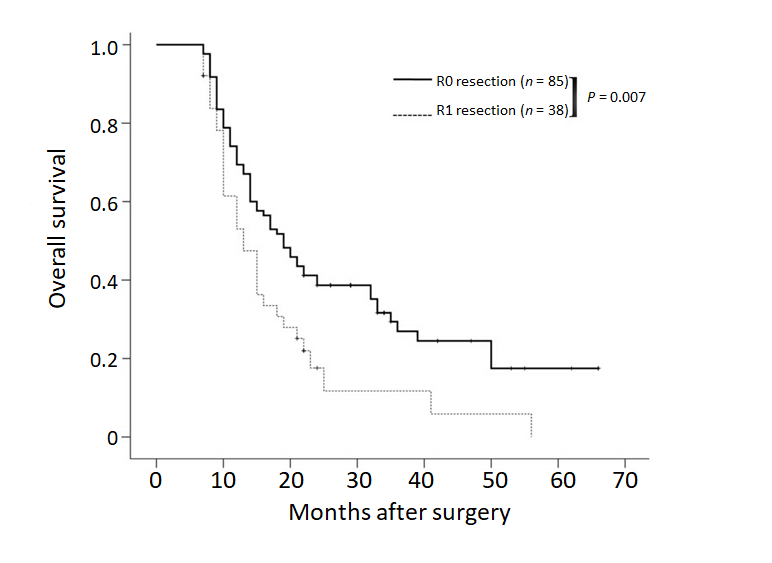 Figure 1 Kaplan-Meier cumulative survival curves according to the resection margin status. The median survival for 85 patients with R0 resection was 22.8 mo, which was significantly longer (P = 0.007) than that for 38 patients with R1 resection (15.5 mo).Table 1 Patient demographicsTable 2 Factors associated with microscopically positive resection margin (R2 resection was excluded)Table 3 Median survival of patients who underwent pancreaticoduodenectomy for pancreatic head adenocarcinoma (R2 resection was excluded)1Statistically significant. HR: Hazard ratio; CI: Confidence interval.Table 4 Summary of studies evaluating the impact of margin status on survivalClinicopathologic featuresValueMean age (range), yr59 (38-79)Sex, M/F76/48Histopathologic diagnosisHistopathologic diagnosisWell differentiated1Moderately differentiated74Poorly differentiated49Adenocarcinoma118Adenocarcinoma + mucinouscarcinoma5Adenosquamous carcinoma1Stage (Union International Contre le Cancer, 8th ed)Stage (Union International Contre le Cancer, 8th ed)I59II57III7IV1Resection margin statusResection margin statusR085R138R21Median overall survival (range) in mo16 (7-66)No. patientsNo. patientsP valueR0R1P valueTotal patients8538Age in yr0.192≥ 604722< 603915Sex0.719M5323F3314Tumor size in cm1.000< 263≥ 28034Bile duct invasion0.486Negative2815Positive5823Duodenal invasion0.480Negative4012Positive4625Nerve plexus invasion0.848Negative3613Positive5024Lymph node metastasis0.562Negative5421Positive3216Venous invasion0.435Negative7932Positive75Postoperative chemotherapy0.180No4525Yes4112Postoperative radiotherapy0.354No6744Yes184Operation blood loss in mL251.61 ± 173.94299.23 ± 216.670.195Hospital stay in d16.70 ± 7.9816.31 ± 5.650.786Prognostic variablesUnivariateUnivariateUnivariateMultivariateMultivariateMultivariatePrognostic variablesHR95%CIP valueHR95%CIP valueAge in yrAge in yrAge in yrAge in yrAge in yrAge in yrAge in yr≥ 601.000-0.218< 600.7700.508-1.167SexSexSexSexSexSexSexM1.000-0.959F0.9950.807-1.226Tumor size in cmTumor size in cmTumor size in cmTumor size in cmTumor size in cmTumor size in cmTumor size in cm≥ 2 1.000-0.140< 20.5070.206-1.251Differentiation degreeDifferentiation degreeDifferentiation degreeDifferentiation degreeDifferentiation degreeDifferentiation degreeDifferentiation degreePoor1.0000.791Well + Middle0.9440.619-1.442Margin statusMargin statusMargin statusMargin statusMargin statusMargin statusMargin statusR01.000-0.01011.0000.0331R11.7731.149-2.7361.6321.041-2.529Bile duct invasionBile duct invasionBile duct invasionBile duct invasionBile duct invasionBile duct invasionBile duct invasionNegative1.000-0.654Positive1.1000.724-1.677Duodenal invasionDuodenal invasionDuodenal invasionDuodenal invasionDuodenal invasionDuodenal invasionDuodenal invasionNegative1.000-0.415Positive1.1880.785-1.796Nerve plexus invasionNerve plexus invasionNerve plexus invasionNerve plexus invasionNerve plexus invasionNerve plexus invasionNerve plexus invasionNegative1.000-0.484Positive1.1590.766-1.754Lymph node metastasisLymph node metastasisLymph node metastasisLymph node metastasisLymph node metastasisLymph node metastasisLymph node metastasisNegative1.000-0.238Positive1.2850.847-1.947Venous invasionVenous invasionVenous invasionVenous invasionVenous invasionVenous invasionVenous invasionNegative1.000-0.00211.0000.0101Positive2.7711.447-5.3042.3951.237-4.636Postop. chemotherapy0.427No1.000-Yes0.8460.561-1.277Postop. radiotherapy0.944No1.000-Yes1.0180.624-1.660Op. blood loss (100 mL)1.001.1.000-1.0020.081Postop. hospital stay1.0260.999-1.0540.057Ref.R1/R2 patients, n (%)Resection statusMedian R1/R2 survival in moMedian R0 survival in moPodda et al[19], 201734 (36)R11826Sugiura et al[20], 201340 (19)R12330Petermann et al[13], 201336 (38)R11419Zhang et al[14], 201248 (57)R11729Rau et al[21], 201256 (44)R11419Fatima et al[22], 2010149 (24)R1/R215/1019Kato et al[4], 200961 (35)R1/R29/615Raut et al[5], 200760 (17)R12228Present study38 (31)R11623 